Gdzie oddać odpady zużytego sprzętu elektrycznego i elektronicznego?Zużyty sprzęt elektryczny i elektroniczny można oddać w godzinach otwarcia Punktu Selektywnej Zbiórki Odpadów Komunalnych (PSZOK), zlokalizowanego przy Oczyszczalni Ścieków w  Choczewie ul. Pierwszych Osadników 77, 84-210 Choczewo. Punkt czynny w każdą sobotę (za wyjątkiem dni ustawowo wolnych od pracy) w godzinach od 10 do 14. Przy zakupie nowego sprzętu, sklep ma obowiązek bezpłatnie przyjąć tę samą ilość i ten sam rodzaj sprzętu, co nowo zakupiony, bez względu na markę,Drobne elektroodpady można oddać do niektórych dużych sklepów posiadających pojemniki do ich zbiórki,Prowadzący punkt serwisowy zobowiązany jest do nieodpłatnego przyjęcia zużytego sprzętu w przypadku, gdy naprawa przyjętego do punktu serwisowego sprzętu jest niemożliwa ze względów technicznych lub właściciel sprzętu uzna, że naprawa sprzętu jest dla niego nieopłacalna.Przy każdej z ww. możliwości odpady przyjmowane są nieodpłatnie.Wykaz miejsc z pojemnikami na zużyte baterieWykaz placówek oświatowych oraz innych jednostek na terenie Gminy Choczewo, w których zostały ustawione pojemniki do zbierania zużytych baterii.ELEKTROśmieci lub ELEKTROodpady to zużyty sprzęt elektryczny i elektroniczny (ZSEE). Do tego typu odpadów zaliczamy zużyty sprzęt AGD (pralki, lodówki, odkurzacze itp.) i RTV (telewizory, magnetofony, radia itp.) telefony, świetlówki oraz zabawki dla dzieci na baterie itp. Ze względu na zawartość w tych odpadach substancji niebezpiecznych zagrażających zdrowiu ludzi oraz mogących negatywnie wpływać na stan środowiska przyrodniczego, elektrośmieci nie można wyrzucać do pojemnika na odpady komunalne. Elektrośmieci należą do grupy odpadów niebezpiecznych a postępowanie z nimi określają przepisy ustawy o zużytym sprzęcie elektrycznymi i elektronicznym.    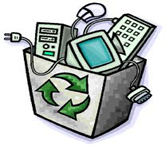 Pamiętaj! Każdą zużytą baterię lub akumulator wyrzuć do specjalnego pojemnika oznaczonego napisem „Zużyte baterie”. Zużyte baterie poddawana są recyklingowi, dzięki czemu:zmniejsza się zanieczyszczenie środowiska,odzyskuje się wiele cennych surowców nr cynk, ołów,zmniejsza się ilość odpadów na składowisku.LpNazwaUlica, nrKodMiejscowośćKategoria1Zespół Szkół im. Unii Europejskiej w ChoczewieSzkolna 2 84-210ChoczewoPlacówka oświatowa2Gmina ChoczewoPierwszych Osadników 17 84-210ChoczewoSamorząd2Gmina ChoczewoPierwszych Osadników 77W PSZOK84-210ChoczewoSamorząd 3Melan Handel Artykułami Spożywczymi i Przemysłowymi Eugeniusz LangaPierwszych Osadników 10 84-210ChoczewoPlacówka handlowa4Szkoła Podstawowa Ciekocino 1184-210ChoczewoPlacówka oświatowaPonadto do odbioru zużytych baterii zobowiązana jest każda placówka handlowa, w której można zakupić baterie. Ponadto do odbioru zużytych baterii zobowiązana jest każda placówka handlowa, w której można zakupić baterie. Ponadto do odbioru zużytych baterii zobowiązana jest każda placówka handlowa, w której można zakupić baterie. Ponadto do odbioru zużytych baterii zobowiązana jest każda placówka handlowa, w której można zakupić baterie. Ponadto do odbioru zużytych baterii zobowiązana jest każda placówka handlowa, w której można zakupić baterie. Ponadto do odbioru zużytych baterii zobowiązana jest każda placówka handlowa, w której można zakupić baterie. 